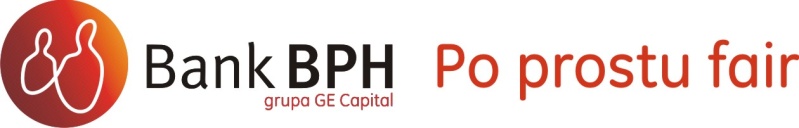 ZAPROSZENIE BANKU BPH SADLA FUNKCJONARIUSZY I PRACOWNIKÓW NOSG W CHEŁMIEMASZ PLANY , KTÓRE CHCIAŁBYŚ WKRÓTCE ZREALIZOWAĆ ? JEŚLI TAK  , SIĘGNIJ PO KREDYT W BANKU BPH SA  Dlaczego warto wybrać nasz kredyt:Przyznajemy kredyt na dowolny cel np. zakup samochodu, remont, wczasy, Wysokość swojej miesięcznej raty i dzień w którym będzie pobierana ustalasz sam, Dajemy możliwość połączenia kredytów w jedną mniejszą ratę, dzięki temu możesz obniżyć wartość swoich miesięcznych zobowiązań i zyskać dodatkową gotówkę na dowolny cel,Udzielamy kredytu o wartości od 1.000 do 150.000 zł, Kredyt możesz spłacać od 6 do 96 miesięcy,  Możesz skorzystać  z  dobrowolnego ubezpieczenia Kredytobiorcy od zdarzeń utrudniających                       lub uniemożliwiających spłatę kredytu.JEŻELI CHCESZ POSIADAĆ KONTO OSOBISTE KTÓRE SPEŁNI TWOJE OCZEKIWANIA  PRZETESTUJ NASZĄ PROPOZYCJĘ.Wybierając Kapitalne lub Maksymalne Konto Banku BPH zyskują Państwo: 0 zł za wypłatę gotówki ze wszystkich bankomatów w Polsce, a z kartą do Maksymalnego Konta także za granicą, 0 zł za przelewy krajowe w złotych realizowane w oddziałach Banku oraz  przez bankowość telef. i Internet, 0 zł za regulowanie rachunków w formie poleceń zapłaty (np. gaz, energię elektryczną, telefon), 0 zł  za realizację zleceń stałych (np. opłaty przez Internet, czynsz, telewizję kablową), 0 zł za wydanie, wznowienie i obsługę karty do kontabezpłatny pakiet usług Assistance (zapewnia m.in. pomoc w nagłych sytuacjach domowych, medycznych i samochodowych).Zapraszamy  do  Oddziału Banku BPH SA w Chełmie przy pl. Łuczkowskiego 15lub pod nr telefonu  082 565 02 31